Preporuke prema dokumentu WHO: „Rational use of personal protective equipment for coronavirus disease 2019 (COVID-19) Interim guidance 27 February 2020“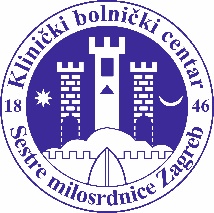 Primjena osobnih zaštitnih sredstavaPPE treba primjenjivati ovisno o riziku ekspozicije-tipu aktivnostiTablica - preporučene mjere osobne zaštite i upotreba zaštitne opreme u kontekstu COVID-19 bolesti, a prema mjestu primjene, vrsti osoblje i tipu aktivnosti Dodatno: uz primjenu osobnih zaštitnih sredstava, učestala higijena ruku i respiratorna higijena trebaju biti primijenjene kad god je to moguće i što češće. Osoba zaštitna oprema skida se i odlaže na za to predviđen način, u za to predviđene vreće, a higijena ruku se primjenjuje nakon skidanja oprema, i, između skidanja pojedinih dijelova oprema. Mjesto rada – COVID-19 OsobljeAktivnostVrsta zaštitne opremeSoba pacijenta Zdravstveni radniciDirektna skrb za pacijenta s COVID-19Maska (kirurška)Ogrtač
RukaviceZaštita za oči (naočale ili vizir)Soba pacijenta Zdravstveni radniciPostupci pri kojima se stvara aerosol koji se izvode na pacijentima s COVID-19Respirator-maska N95 ili FFP2, ili ekvivalentOgrtačRukaviceZaštita za oči PregačaSoba pacijenta Osoblje za čišćenjeUlazak u sobu pacijenta s COVID-19MaskaOgrtačZaštitne (domaćinske) rukavice Zaštita za oči (ukoliko postoji rizik prskanja organskog materijala ili kemikalija)Zatvorena radna obućaSoba pacijenta Posjetitelji *Ulazak u sobu pacijenta s COVID-19MaskaOgrtačRukaviceOstala područja kroz koja pacijent prolazi (hodnici, dijelovi odjela)Svo osoblje, uključujući i zdravstvenoBilo koja aktivnost, osim direktnog kontakta s oboljelim od COVID-19 Nije potrebno nositi osobnu zaštitnu opremuTrijažaZdravstveni radniciPreliminarni skrining bez direktnog kontakta Održati udaljenost od barem 1 mBez potrebe za zaštitnim sredstvimaBolesnici s respiratornim simptomimaBilo koja aktivnostOdržati udaljenost od barem 1 mBez potrebe za zaštitnim sredstvimaPacijenti bez respiratornih simptomaBilo koja aktivnostNisu potrebna osobna zaštitna sredstvaLaboratorijSvo osobljeAdministrativni zadaci koji ne obuhvaćaju kontakt s pacijentima s COVID-19 Nisu potrebna osobna zaštitna sredstvaPoliklinike, ambulante, odjeli i ostali bolnički prostori Ambulanta, soba za pregledeZdravstveni radniciFizikalni pregled bolesnika s respiratornim simptomimaMaska (obična)OgrtačRukaviceZaštita za očiZdravstveni radniciFizikalni pregled bolesnika bez respiratornih simptomaStandardne mjere zaštiteBolesnik s respiratornim simptomimaBilo koja aktivnostDati bolesniku masku za lice, ako je toleriraBolesnik bez respiratornih simptomaBilo koja aktivnostBez potrebe za zaštitnim sredstvimaOsoblje za čišćenjeNakon i između pregleda i konzultacije pacijenata s respiratornim simptomimaMaskaOgrtačZaštitne (domaćinske) rukavice Zaštita za oči (ukoliko postoji rizik prskanja organskog materijala ili kemikalija)Zatvorena radna obućaČekaonicaBolesnik s respiratornim simptomimaBilo koja aktivnostDati bolesniku masku za lice, ako je toleriraOdmah premjestiti bolesnika u izolacijsku sobu ili odvojeno područje daleko od ostalih;Ukoliko to nije moguće, osigurati udaljenost od barem 1 m od ostalih bolesnikaČekaonicaBolesnik bez respiratornih simptomaBilo koja aktivnostNisu potrebna zaštitna sredstvaAdministrativna područjaSvo osoblje, uključujući i zdravstveno osobljeAdministrativni posloviNije potrebna zaštitna opremaTrijažaZdravstveni radniciPreliminarni skrining bez direktnog kontakta Održati udaljenost od barem 1 mBez potrebe za zaštitnim sredstvimaTrijažaBolesnici s respiratornim simptomimaBilo koja aktivnostOdržati udaljenost od barem 1 mDati bolesniku masku za lice, ako toleriraTrijažaPacijenti bez respiratornih simptomaBilo koja aktivnostNisu potrebna osobna zaštitna sredstva